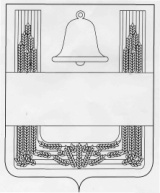 СОВЕТ ДЕПУТАТОВ СЕЛЬСКОГО ПОСЕЛЕНИЯ ЕЛЕЦ-МАЛАНИНСКИЙ СЕЛЬСОВЕТ ХЛЕВЕНСКОГО МУНИЦИПАЛЬНОГО РАЙОНА ЛИПЕЦКОЙ ОБЛАСТИ РОССИЙСКОЙ ФЕДЕРАЦИИДвадцать первая сессия шестого созыва                                                         РЕШЕНИЕ27.04.2022 года                   с. Елец-Маланино                             № 62О признании утратившим силу решения Совета депутатов сельского поселения Елец-Маланинский сельсовет Хлевенского муниципального района Липецкой области Российской Федерации от 16.10.2015 года № 06 «О Порядке определения цены земельных участков, находящихся в муниципальной собственности сельского поселения Елец-Маланинский сельсовет Хлевенского муниципального района Липецкой области, при продаже без проведения торгов»В целях приведения нормативных правовых актов в соответствие с действующим законодательством Российской Федерации, рассмотрев протест прокуратуры Хлевенского района от 22.03.2022 года №55-2022, руководствуясь Уставом сельского поселения Елец-Маланинский сельсовет Хлевенского муниципального района Липецкой области Российской Федерации, Совет депутатов сельского поселения Елец-Маланинский сельсовет РЕШИЛ:1. Признать утратившим силу решения Совета депутатов сельского поселения Елец-Маланинский сельсовет Хлевенского муниципального района Липецкой области Российской Федерации от 16.10.2015 года №06 «О Порядке определения цены земельных участков, находящихся в муниципальной собственности сельского поселения Елец-Маланинский сельсовет Хлевенского муниципального района Липецкой области, при продаже без проведения торгов».2. Настоящее решение вступает в силу со дня его официального обнародования. Председатель Совета депутатов сельского поселения   Елец-Маланинский сельсовет                                                     Т.Г.Щербатых